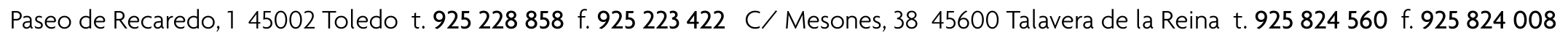 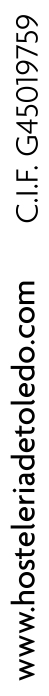 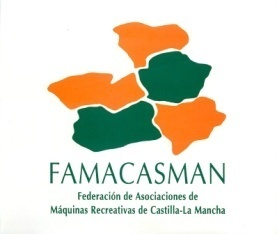 (cumplimentar SOLO los espacios en blanco)(cumplimentar SOLO los espacios en blanco)(cumplimentar SOLO los espacios en blanco)(cumplimentar SOLO los espacios en blanco)(cumplimentar SOLO los espacios en blanco)(cumplimentar SOLO los espacios en blanco)(cumplimentar SOLO los espacios en blanco)(cumplimentar SOLO los espacios en blanco)(cumplimentar SOLO los espacios en blanco)(cumplimentar SOLO los espacios en blanco)(cumplimentar SOLO los espacios en blanco)(cumplimentar SOLO los espacios en blanco)(cumplimentar SOLO los espacios en blanco)(cumplimentar SOLO los espacios en blanco)(cumplimentar SOLO los espacios en blanco)(cumplimentar SOLO los espacios en blanco)(cumplimentar SOLO los espacios en blanco)(cumplimentar SOLO los espacios en blanco)(cumplimentar SOLO los espacios en blanco)(cumplimentar SOLO los espacios en blanco)(cumplimentar SOLO los espacios en blanco)(cumplimentar SOLO los espacios en blanco)(cumplimentar SOLO los espacios en blanco)(cumplimentar SOLO los espacios en blanco) Nº Asociado:  Nº Asociado:  Nº Asociado:  Nº Asociado:  Nº Asociado:  Nº Asociado: NOMBRE Y APELLIDOS O RAZÓN SOCIAL:                                                                                               D.N.I./C.I.F.:NOMBRE Y APELLIDOS O RAZÓN SOCIAL:                                                                                               D.N.I./C.I.F.:NOMBRE Y APELLIDOS O RAZÓN SOCIAL:                                                                                               D.N.I./C.I.F.:NOMBRE Y APELLIDOS O RAZÓN SOCIAL:                                                                                               D.N.I./C.I.F.:NOMBRE Y APELLIDOS O RAZÓN SOCIAL:                                                                                               D.N.I./C.I.F.:NOMBRE Y APELLIDOS O RAZÓN SOCIAL:                                                                                               D.N.I./C.I.F.:NOMBRE Y APELLIDOS O RAZÓN SOCIAL:                                                                                               D.N.I./C.I.F.:NOMBRE Y APELLIDOS O RAZÓN SOCIAL:                                                                                               D.N.I./C.I.F.:NOMBRE Y APELLIDOS O RAZÓN SOCIAL:                                                                                               D.N.I./C.I.F.:NOMBRE Y APELLIDOS O RAZÓN SOCIAL:                                                                                               D.N.I./C.I.F.:NOMBRE Y APELLIDOS O RAZÓN SOCIAL:                                                                                               D.N.I./C.I.F.:NOMBRE Y APELLIDOS O RAZÓN SOCIAL:                                                                                               D.N.I./C.I.F.:NOMBRE Y APELLIDOS O RAZÓN SOCIAL:                                                                                               D.N.I./C.I.F.:NOMBRE Y APELLIDOS O RAZÓN SOCIAL:                                                                                               D.N.I./C.I.F.:NOMBRE Y APELLIDOS O RAZÓN SOCIAL:                                                                                               D.N.I./C.I.F.:NOMBRE Y APELLIDOS O RAZÓN SOCIAL:                                                                                               D.N.I./C.I.F.:NOMBRE Y APELLIDOS O RAZÓN SOCIAL:                                                                                               D.N.I./C.I.F.:NOMBRE Y APELLIDOS O RAZÓN SOCIAL:                                                                                               D.N.I./C.I.F.:NOMBRE Y APELLIDOS O RAZÓN SOCIAL:                                                                                               D.N.I./C.I.F.:NOMBRE Y APELLIDOS O RAZÓN SOCIAL:                                                                                               D.N.I./C.I.F.:NOMBRE Y APELLIDOS O RAZÓN SOCIAL:                                                                                               D.N.I./C.I.F.:NOMBRE Y APELLIDOS O RAZÓN SOCIAL:                                                                                               D.N.I./C.I.F.:NOMBRE Y APELLIDOS O RAZÓN SOCIAL:                                                                                               D.N.I./C.I.F.:NOMBRE Y APELLIDOS O RAZÓN SOCIAL:                                                                                               D.N.I./C.I.F.:NOMBRE Y APELLIDOS O RAZÓN SOCIAL:                                                                                               D.N.I./C.I.F.:NOMBRE Y APELLIDOS O RAZÓN SOCIAL:                                                                                               D.N.I./C.I.F.:NOMBRE Y APELLIDOS O RAZÓN SOCIAL:                                                                                               D.N.I./C.I.F.:NOMBRE Y APELLIDOS O RAZÓN SOCIAL:                                                                                               D.N.I./C.I.F.:NOMBRE Y APELLIDOS O RAZÓN SOCIAL:                                                                                               D.N.I./C.I.F.:NOMBRE Y APELLIDOS O RAZÓN SOCIAL:                                                                                               D.N.I./C.I.F.:NOMBRE Y APELLIDOS O RAZÓN SOCIAL:                                                                                               D.N.I./C.I.F.:NOMBRE Y APELLIDOS O RAZÓN SOCIAL:                                                                                               D.N.I./C.I.F.:NOMBRE Y APELLIDOS O RAZÓN SOCIAL:                                                                                               D.N.I./C.I.F.: REPRESENTANTE LEGAL:                                                              N.I.F.                                    CARGO EN LA EMPRESA           REPRESENTANTE LEGAL:                                                              N.I.F.                                    CARGO EN LA EMPRESA           REPRESENTANTE LEGAL:                                                              N.I.F.                                    CARGO EN LA EMPRESA           REPRESENTANTE LEGAL:                                                              N.I.F.                                    CARGO EN LA EMPRESA           REPRESENTANTE LEGAL:                                                              N.I.F.                                    CARGO EN LA EMPRESA           REPRESENTANTE LEGAL:                                                              N.I.F.                                    CARGO EN LA EMPRESA           REPRESENTANTE LEGAL:                                                              N.I.F.                                    CARGO EN LA EMPRESA           REPRESENTANTE LEGAL:                                                              N.I.F.                                    CARGO EN LA EMPRESA           REPRESENTANTE LEGAL:                                                              N.I.F.                                    CARGO EN LA EMPRESA           REPRESENTANTE LEGAL:                                                              N.I.F.                                    CARGO EN LA EMPRESA           REPRESENTANTE LEGAL:                                                              N.I.F.                                    CARGO EN LA EMPRESA           REPRESENTANTE LEGAL:                                                              N.I.F.                                    CARGO EN LA EMPRESA           REPRESENTANTE LEGAL:                                                              N.I.F.                                    CARGO EN LA EMPRESA           REPRESENTANTE LEGAL:                                                              N.I.F.                                    CARGO EN LA EMPRESA           REPRESENTANTE LEGAL:                                                              N.I.F.                                    CARGO EN LA EMPRESA           REPRESENTANTE LEGAL:                                                              N.I.F.                                    CARGO EN LA EMPRESA           REPRESENTANTE LEGAL:                                                              N.I.F.                                    CARGO EN LA EMPRESA           REPRESENTANTE LEGAL:                                                              N.I.F.                                    CARGO EN LA EMPRESA           REPRESENTANTE LEGAL:                                                              N.I.F.                                    CARGO EN LA EMPRESA           REPRESENTANTE LEGAL:                                                              N.I.F.                                    CARGO EN LA EMPRESA           REPRESENTANTE LEGAL:                                                              N.I.F.                                    CARGO EN LA EMPRESA           REPRESENTANTE LEGAL:                                                              N.I.F.                                    CARGO EN LA EMPRESA           REPRESENTANTE LEGAL:                                                              N.I.F.                                    CARGO EN LA EMPRESA           REPRESENTANTE LEGAL:                                                              N.I.F.                                    CARGO EN LA EMPRESA           REPRESENTANTE LEGAL:                                                              N.I.F.                                    CARGO EN LA EMPRESA           REPRESENTANTE LEGAL:                                                              N.I.F.                                    CARGO EN LA EMPRESA           REPRESENTANTE LEGAL:                                                              N.I.F.                                    CARGO EN LA EMPRESA           REPRESENTANTE LEGAL:                                                              N.I.F.                                    CARGO EN LA EMPRESA           REPRESENTANTE LEGAL:                                                              N.I.F.                                    CARGO EN LA EMPRESA           REPRESENTANTE LEGAL:                                                              N.I.F.                                    CARGO EN LA EMPRESA           REPRESENTANTE LEGAL:                                                              N.I.F.                                    CARGO EN LA EMPRESA           REPRESENTANTE LEGAL:                                                              N.I.F.                                    CARGO EN LA EMPRESA           REPRESENTANTE LEGAL:                                                              N.I.F.                                    CARGO EN LA EMPRESA           DOMICILIO DE LA EMPRESA                                                                                                NÚMERO         PISO          PUERTA DOMICILIO DE LA EMPRESA                                                                                                NÚMERO         PISO          PUERTA DOMICILIO DE LA EMPRESA                                                                                                NÚMERO         PISO          PUERTA DOMICILIO DE LA EMPRESA                                                                                                NÚMERO         PISO          PUERTA DOMICILIO DE LA EMPRESA                                                                                                NÚMERO         PISO          PUERTA DOMICILIO DE LA EMPRESA                                                                                                NÚMERO         PISO          PUERTA DOMICILIO DE LA EMPRESA                                                                                                NÚMERO         PISO          PUERTA DOMICILIO DE LA EMPRESA                                                                                                NÚMERO         PISO          PUERTA DOMICILIO DE LA EMPRESA                                                                                                NÚMERO         PISO          PUERTA DOMICILIO DE LA EMPRESA                                                                                                NÚMERO         PISO          PUERTA DOMICILIO DE LA EMPRESA                                                                                                NÚMERO         PISO          PUERTA DOMICILIO DE LA EMPRESA                                                                                                NÚMERO         PISO          PUERTA DOMICILIO DE LA EMPRESA                                                                                                NÚMERO         PISO          PUERTA DOMICILIO DE LA EMPRESA                                                                                                NÚMERO         PISO          PUERTA DOMICILIO DE LA EMPRESA                                                                                                NÚMERO         PISO          PUERTA DOMICILIO DE LA EMPRESA                                                                                                NÚMERO         PISO          PUERTA DOMICILIO DE LA EMPRESA                                                                                                NÚMERO         PISO          PUERTA DOMICILIO DE LA EMPRESA                                                                                                NÚMERO         PISO          PUERTA DOMICILIO DE LA EMPRESA                                                                                                NÚMERO         PISO          PUERTA DOMICILIO DE LA EMPRESA                                                                                                NÚMERO         PISO          PUERTA DOMICILIO DE LA EMPRESA                                                                                                NÚMERO         PISO          PUERTA DOMICILIO DE LA EMPRESA                                                                                                NÚMERO         PISO          PUERTA DOMICILIO DE LA EMPRESA                                                                                                NÚMERO         PISO          PUERTA DOMICILIO DE LA EMPRESA                                                                                                NÚMERO         PISO          PUERTA DOMICILIO DE LA EMPRESA                                                                                                NÚMERO         PISO          PUERTA DOMICILIO DE LA EMPRESA                                                                                                NÚMERO         PISO          PUERTA DOMICILIO DE LA EMPRESA                                                                                                NÚMERO         PISO          PUERTA DOMICILIO DE LA EMPRESA                                                                                                NÚMERO         PISO          PUERTA DOMICILIO DE LA EMPRESA                                                                                                NÚMERO         PISO          PUERTA DOMICILIO DE LA EMPRESA                                                                                                NÚMERO         PISO          PUERTA DOMICILIO DE LA EMPRESA                                                                                                NÚMERO         PISO          PUERTA DOMICILIO DE LA EMPRESA                                                                                                NÚMERO         PISO          PUERTA DOMICILIO DE LA EMPRESA                                                                                                NÚMERO         PISO          PUERTA LOCALIDAD:                                                                        CÓDIGO POSTAL                                 PROVINCIA                  LOCALIDAD:                                                                        CÓDIGO POSTAL                                 PROVINCIA                  LOCALIDAD:                                                                        CÓDIGO POSTAL                                 PROVINCIA                  LOCALIDAD:                                                                        CÓDIGO POSTAL                                 PROVINCIA                  LOCALIDAD:                                                                        CÓDIGO POSTAL                                 PROVINCIA                  LOCALIDAD:                                                                        CÓDIGO POSTAL                                 PROVINCIA                  LOCALIDAD:                                                                        CÓDIGO POSTAL                                 PROVINCIA                  LOCALIDAD:                                                                        CÓDIGO POSTAL                                 PROVINCIA                  LOCALIDAD:                                                                        CÓDIGO POSTAL                                 PROVINCIA                  LOCALIDAD:                                                                        CÓDIGO POSTAL                                 PROVINCIA                  LOCALIDAD:                                                                        CÓDIGO POSTAL                                 PROVINCIA                  LOCALIDAD:                                                                        CÓDIGO POSTAL                                 PROVINCIA                  LOCALIDAD:                                                                        CÓDIGO POSTAL                                 PROVINCIA                  LOCALIDAD:                                                                        CÓDIGO POSTAL                                 PROVINCIA                  LOCALIDAD:                                                                        CÓDIGO POSTAL                                 PROVINCIA                  LOCALIDAD:                                                                        CÓDIGO POSTAL                                 PROVINCIA                  LOCALIDAD:                                                                        CÓDIGO POSTAL                                 PROVINCIA                  LOCALIDAD:                                                                        CÓDIGO POSTAL                                 PROVINCIA                  LOCALIDAD:                                                                        CÓDIGO POSTAL                                 PROVINCIA                  LOCALIDAD:                                                                        CÓDIGO POSTAL                                 PROVINCIA                  LOCALIDAD:                                                                        CÓDIGO POSTAL                                 PROVINCIA                  LOCALIDAD:                                                                        CÓDIGO POSTAL                                 PROVINCIA                  LOCALIDAD:                                                                        CÓDIGO POSTAL                                 PROVINCIA                  LOCALIDAD:                                                                        CÓDIGO POSTAL                                 PROVINCIA                  LOCALIDAD:                                                                        CÓDIGO POSTAL                                 PROVINCIA                  LOCALIDAD:                                                                        CÓDIGO POSTAL                                 PROVINCIA                  LOCALIDAD:                                                                        CÓDIGO POSTAL                                 PROVINCIA                  LOCALIDAD:                                                                        CÓDIGO POSTAL                                 PROVINCIA                  LOCALIDAD:                                                                        CÓDIGO POSTAL                                 PROVINCIA                  LOCALIDAD:                                                                        CÓDIGO POSTAL                                 PROVINCIA                  LOCALIDAD:                                                                        CÓDIGO POSTAL                                 PROVINCIA                  LOCALIDAD:                                                                        CÓDIGO POSTAL                                 PROVINCIA                  LOCALIDAD:                                                                        CÓDIGO POSTAL                                 PROVINCIA                  TELÉFONO/S  FIJO/S                  TELÉFONO/S  MÓVIL/ES               FAX                                            E-MAIL TELÉFONO/S  FIJO/S                  TELÉFONO/S  MÓVIL/ES               FAX                                            E-MAIL TELÉFONO/S  FIJO/S                  TELÉFONO/S  MÓVIL/ES               FAX                                            E-MAIL TELÉFONO/S  FIJO/S                  TELÉFONO/S  MÓVIL/ES               FAX                                            E-MAIL TELÉFONO/S  FIJO/S                  TELÉFONO/S  MÓVIL/ES               FAX                                            E-MAIL TELÉFONO/S  FIJO/S                  TELÉFONO/S  MÓVIL/ES               FAX                                            E-MAIL TELÉFONO/S  FIJO/S                  TELÉFONO/S  MÓVIL/ES               FAX                                            E-MAIL TELÉFONO/S  FIJO/S                  TELÉFONO/S  MÓVIL/ES               FAX                                            E-MAIL TELÉFONO/S  FIJO/S                  TELÉFONO/S  MÓVIL/ES               FAX                                            E-MAIL TELÉFONO/S  FIJO/S                  TELÉFONO/S  MÓVIL/ES               FAX                                            E-MAIL TELÉFONO/S  FIJO/S                  TELÉFONO/S  MÓVIL/ES               FAX                                            E-MAIL TELÉFONO/S  FIJO/S                  TELÉFONO/S  MÓVIL/ES               FAX                                            E-MAIL TELÉFONO/S  FIJO/S                  TELÉFONO/S  MÓVIL/ES               FAX                                            E-MAIL TELÉFONO/S  FIJO/S                  TELÉFONO/S  MÓVIL/ES               FAX                                            E-MAIL TELÉFONO/S  FIJO/S                  TELÉFONO/S  MÓVIL/ES               FAX                                            E-MAIL TELÉFONO/S  FIJO/S                  TELÉFONO/S  MÓVIL/ES               FAX                                            E-MAIL TELÉFONO/S  FIJO/S                  TELÉFONO/S  MÓVIL/ES               FAX                                            E-MAIL TELÉFONO/S  FIJO/S                  TELÉFONO/S  MÓVIL/ES               FAX                                            E-MAIL TELÉFONO/S  FIJO/S                  TELÉFONO/S  MÓVIL/ES               FAX                                            E-MAIL TELÉFONO/S  FIJO/S                  TELÉFONO/S  MÓVIL/ES               FAX                                            E-MAIL TELÉFONO/S  FIJO/S                  TELÉFONO/S  MÓVIL/ES               FAX                                            E-MAIL TELÉFONO/S  FIJO/S                  TELÉFONO/S  MÓVIL/ES               FAX                                            E-MAIL TELÉFONO/S  FIJO/S                  TELÉFONO/S  MÓVIL/ES               FAX                                            E-MAIL TELÉFONO/S  FIJO/S                  TELÉFONO/S  MÓVIL/ES               FAX                                            E-MAIL TELÉFONO/S  FIJO/S                  TELÉFONO/S  MÓVIL/ES               FAX                                            E-MAIL TELÉFONO/S  FIJO/S                  TELÉFONO/S  MÓVIL/ES               FAX                                            E-MAIL TELÉFONO/S  FIJO/S                  TELÉFONO/S  MÓVIL/ES               FAX                                            E-MAIL TELÉFONO/S  FIJO/S                  TELÉFONO/S  MÓVIL/ES               FAX                                            E-MAIL TELÉFONO/S  FIJO/S                  TELÉFONO/S  MÓVIL/ES               FAX                                            E-MAIL TELÉFONO/S  FIJO/S                  TELÉFONO/S  MÓVIL/ES               FAX                                            E-MAIL TELÉFONO/S  FIJO/S                  TELÉFONO/S  MÓVIL/ES               FAX                                            E-MAIL TELÉFONO/S  FIJO/S                  TELÉFONO/S  MÓVIL/ES               FAX                                            E-MAIL TELÉFONO/S  FIJO/S                  TELÉFONO/S  MÓVIL/ES               FAX                                            E-MAILMARQUE “X” EN EL TRAMO DE MÁQUINAS EN QUE SE ENCUENTRA SU EMPRESA Y SI TIENE O NO ESTABL. DE JUEGOMARQUE “X” EN EL TRAMO DE MÁQUINAS EN QUE SE ENCUENTRA SU EMPRESA Y SI TIENE O NO ESTABL. DE JUEGOMARQUE “X” EN EL TRAMO DE MÁQUINAS EN QUE SE ENCUENTRA SU EMPRESA Y SI TIENE O NO ESTABL. DE JUEGOMARQUE “X” EN EL TRAMO DE MÁQUINAS EN QUE SE ENCUENTRA SU EMPRESA Y SI TIENE O NO ESTABL. DE JUEGOMARQUE “X” EN EL TRAMO DE MÁQUINAS EN QUE SE ENCUENTRA SU EMPRESA Y SI TIENE O NO ESTABL. DE JUEGOMARQUE “X” EN EL TRAMO DE MÁQUINAS EN QUE SE ENCUENTRA SU EMPRESA Y SI TIENE O NO ESTABL. DE JUEGOMARQUE “X” EN EL TRAMO DE MÁQUINAS EN QUE SE ENCUENTRA SU EMPRESA Y SI TIENE O NO ESTABL. DE JUEGOMARQUE “X” EN EL TRAMO DE MÁQUINAS EN QUE SE ENCUENTRA SU EMPRESA Y SI TIENE O NO ESTABL. DE JUEGOMARQUE “X” EN EL TRAMO DE MÁQUINAS EN QUE SE ENCUENTRA SU EMPRESA Y SI TIENE O NO ESTABL. DE JUEGOMARQUE “X” EN EL TRAMO DE MÁQUINAS EN QUE SE ENCUENTRA SU EMPRESA Y SI TIENE O NO ESTABL. DE JUEGOMARQUE “X” EN EL TRAMO DE MÁQUINAS EN QUE SE ENCUENTRA SU EMPRESA Y SI TIENE O NO ESTABL. DE JUEGOMARQUE “X” EN EL TRAMO DE MÁQUINAS EN QUE SE ENCUENTRA SU EMPRESA Y SI TIENE O NO ESTABL. DE JUEGOMARQUE “X” EN EL TRAMO DE MÁQUINAS EN QUE SE ENCUENTRA SU EMPRESA Y SI TIENE O NO ESTABL. DE JUEGOMARQUE “X” EN EL TRAMO DE MÁQUINAS EN QUE SE ENCUENTRA SU EMPRESA Y SI TIENE O NO ESTABL. DE JUEGOMARQUE “X” EN EL TRAMO DE MÁQUINAS EN QUE SE ENCUENTRA SU EMPRESA Y SI TIENE O NO ESTABL. DE JUEGOMARQUE “X” EN EL TRAMO DE MÁQUINAS EN QUE SE ENCUENTRA SU EMPRESA Y SI TIENE O NO ESTABL. DE JUEGOMARQUE “X” EN EL TRAMO DE MÁQUINAS EN QUE SE ENCUENTRA SU EMPRESA Y SI TIENE O NO ESTABL. DE JUEGOMARQUE “X” EN EL TRAMO DE MÁQUINAS EN QUE SE ENCUENTRA SU EMPRESA Y SI TIENE O NO ESTABL. DE JUEGOMARQUE “X” EN EL TRAMO DE MÁQUINAS EN QUE SE ENCUENTRA SU EMPRESA Y SI TIENE O NO ESTABL. DE JUEGOMARQUE “X” EN EL TRAMO DE MÁQUINAS EN QUE SE ENCUENTRA SU EMPRESA Y SI TIENE O NO ESTABL. DE JUEGOMARQUE “X” EN EL TRAMO DE MÁQUINAS EN QUE SE ENCUENTRA SU EMPRESA Y SI TIENE O NO ESTABL. DE JUEGOMARQUE “X” EN EL TRAMO DE MÁQUINAS EN QUE SE ENCUENTRA SU EMPRESA Y SI TIENE O NO ESTABL. DE JUEGOMARQUE “X” EN EL TRAMO DE MÁQUINAS EN QUE SE ENCUENTRA SU EMPRESA Y SI TIENE O NO ESTABL. DE JUEGOMARQUE “X” EN EL TRAMO DE MÁQUINAS EN QUE SE ENCUENTRA SU EMPRESA Y SI TIENE O NO ESTABL. DE JUEGOMARQUE “X” EN EL TRAMO DE MÁQUINAS EN QUE SE ENCUENTRA SU EMPRESA Y SI TIENE O NO ESTABL. DE JUEGOMARQUE “X” EN EL TRAMO DE MÁQUINAS EN QUE SE ENCUENTRA SU EMPRESA Y SI TIENE O NO ESTABL. DE JUEGOMARQUE “X” EN EL TRAMO DE MÁQUINAS EN QUE SE ENCUENTRA SU EMPRESA Y SI TIENE O NO ESTABL. DE JUEGOMARQUE “X” EN EL TRAMO DE MÁQUINAS EN QUE SE ENCUENTRA SU EMPRESA Y SI TIENE O NO ESTABL. DE JUEGOMARQUE “X” EN EL TRAMO DE MÁQUINAS EN QUE SE ENCUENTRA SU EMPRESA Y SI TIENE O NO ESTABL. DE JUEGOMARQUE “X” EN EL TRAMO DE MÁQUINAS EN QUE SE ENCUENTRA SU EMPRESA Y SI TIENE O NO ESTABL. DE JUEGOMARQUE “X” EN EL TRAMO DE MÁQUINAS EN QUE SE ENCUENTRA SU EMPRESA Y SI TIENE O NO ESTABL. DE JUEGOMARQUE “X” EN EL TRAMO DE MÁQUINAS EN QUE SE ENCUENTRA SU EMPRESA Y SI TIENE O NO ESTABL. DE JUEGOMARQUE “X” EN EL TRAMO DE MÁQUINAS EN QUE SE ENCUENTRA SU EMPRESA Y SI TIENE O NO ESTABL. DE JUEGODE 0 A 25 MÁQUINASDE 0 A 25 MÁQUINASDE 26 A 100 MÁQUINASDE 26 A 100 MÁQUINASDE 26 A 100 MÁQUINASDE 26 A 100 MÁQUINASDE 26 A 100 MÁQUINASDE 26 A 100 MÁQUINASDE 26 A 100 MÁQUINASDE 26 A 100 MÁQUINASMÁS DE100 MÁQUINASMÁS DE100 MÁQUINASMÁS DE100 MÁQUINASMÁS DE100 MÁQUINASMÁS DE100 MÁQUINASMÁS DE100 MÁQUINASMÁS DE100 MÁQUINASMÁS DE100 MÁQUINASESTABLEC. JUEGO(INDIQUE SI o NO)ESTABLEC. JUEGO(INDIQUE SI o NO)ESTABLEC. JUEGO(INDIQUE SI o NO)ESTABLEC. JUEGO(INDIQUE SI o NO)ESTABLEC. JUEGO(INDIQUE SI o NO)ESTABLEC. JUEGO(INDIQUE SI o NO)MARQUE CON UNA “X” LAS ASOCIACIONES INTEGRADAS EN FAMACASMAN EN LAS QUE DESEA ESTAR ASOCIADO (No tiene ninguna repercusión en las cuotas a pagar el pertenecer a una o más asociaciones provinciales )MARQUE CON UNA “X” LAS ASOCIACIONES INTEGRADAS EN FAMACASMAN EN LAS QUE DESEA ESTAR ASOCIADO (No tiene ninguna repercusión en las cuotas a pagar el pertenecer a una o más asociaciones provinciales )MARQUE CON UNA “X” LAS ASOCIACIONES INTEGRADAS EN FAMACASMAN EN LAS QUE DESEA ESTAR ASOCIADO (No tiene ninguna repercusión en las cuotas a pagar el pertenecer a una o más asociaciones provinciales )MARQUE CON UNA “X” LAS ASOCIACIONES INTEGRADAS EN FAMACASMAN EN LAS QUE DESEA ESTAR ASOCIADO (No tiene ninguna repercusión en las cuotas a pagar el pertenecer a una o más asociaciones provinciales )MARQUE CON UNA “X” LAS ASOCIACIONES INTEGRADAS EN FAMACASMAN EN LAS QUE DESEA ESTAR ASOCIADO (No tiene ninguna repercusión en las cuotas a pagar el pertenecer a una o más asociaciones provinciales )MARQUE CON UNA “X” LAS ASOCIACIONES INTEGRADAS EN FAMACASMAN EN LAS QUE DESEA ESTAR ASOCIADO (No tiene ninguna repercusión en las cuotas a pagar el pertenecer a una o más asociaciones provinciales )MARQUE CON UNA “X” LAS ASOCIACIONES INTEGRADAS EN FAMACASMAN EN LAS QUE DESEA ESTAR ASOCIADO (No tiene ninguna repercusión en las cuotas a pagar el pertenecer a una o más asociaciones provinciales )MARQUE CON UNA “X” LAS ASOCIACIONES INTEGRADAS EN FAMACASMAN EN LAS QUE DESEA ESTAR ASOCIADO (No tiene ninguna repercusión en las cuotas a pagar el pertenecer a una o más asociaciones provinciales )MARQUE CON UNA “X” LAS ASOCIACIONES INTEGRADAS EN FAMACASMAN EN LAS QUE DESEA ESTAR ASOCIADO (No tiene ninguna repercusión en las cuotas a pagar el pertenecer a una o más asociaciones provinciales )MARQUE CON UNA “X” LAS ASOCIACIONES INTEGRADAS EN FAMACASMAN EN LAS QUE DESEA ESTAR ASOCIADO (No tiene ninguna repercusión en las cuotas a pagar el pertenecer a una o más asociaciones provinciales )MARQUE CON UNA “X” LAS ASOCIACIONES INTEGRADAS EN FAMACASMAN EN LAS QUE DESEA ESTAR ASOCIADO (No tiene ninguna repercusión en las cuotas a pagar el pertenecer a una o más asociaciones provinciales )MARQUE CON UNA “X” LAS ASOCIACIONES INTEGRADAS EN FAMACASMAN EN LAS QUE DESEA ESTAR ASOCIADO (No tiene ninguna repercusión en las cuotas a pagar el pertenecer a una o más asociaciones provinciales )MARQUE CON UNA “X” LAS ASOCIACIONES INTEGRADAS EN FAMACASMAN EN LAS QUE DESEA ESTAR ASOCIADO (No tiene ninguna repercusión en las cuotas a pagar el pertenecer a una o más asociaciones provinciales )MARQUE CON UNA “X” LAS ASOCIACIONES INTEGRADAS EN FAMACASMAN EN LAS QUE DESEA ESTAR ASOCIADO (No tiene ninguna repercusión en las cuotas a pagar el pertenecer a una o más asociaciones provinciales )MARQUE CON UNA “X” LAS ASOCIACIONES INTEGRADAS EN FAMACASMAN EN LAS QUE DESEA ESTAR ASOCIADO (No tiene ninguna repercusión en las cuotas a pagar el pertenecer a una o más asociaciones provinciales )MARQUE CON UNA “X” LAS ASOCIACIONES INTEGRADAS EN FAMACASMAN EN LAS QUE DESEA ESTAR ASOCIADO (No tiene ninguna repercusión en las cuotas a pagar el pertenecer a una o más asociaciones provinciales )MARQUE CON UNA “X” LAS ASOCIACIONES INTEGRADAS EN FAMACASMAN EN LAS QUE DESEA ESTAR ASOCIADO (No tiene ninguna repercusión en las cuotas a pagar el pertenecer a una o más asociaciones provinciales )MARQUE CON UNA “X” LAS ASOCIACIONES INTEGRADAS EN FAMACASMAN EN LAS QUE DESEA ESTAR ASOCIADO (No tiene ninguna repercusión en las cuotas a pagar el pertenecer a una o más asociaciones provinciales )MARQUE CON UNA “X” LAS ASOCIACIONES INTEGRADAS EN FAMACASMAN EN LAS QUE DESEA ESTAR ASOCIADO (No tiene ninguna repercusión en las cuotas a pagar el pertenecer a una o más asociaciones provinciales )MARQUE CON UNA “X” LAS ASOCIACIONES INTEGRADAS EN FAMACASMAN EN LAS QUE DESEA ESTAR ASOCIADO (No tiene ninguna repercusión en las cuotas a pagar el pertenecer a una o más asociaciones provinciales )MARQUE CON UNA “X” LAS ASOCIACIONES INTEGRADAS EN FAMACASMAN EN LAS QUE DESEA ESTAR ASOCIADO (No tiene ninguna repercusión en las cuotas a pagar el pertenecer a una o más asociaciones provinciales )MARQUE CON UNA “X” LAS ASOCIACIONES INTEGRADAS EN FAMACASMAN EN LAS QUE DESEA ESTAR ASOCIADO (No tiene ninguna repercusión en las cuotas a pagar el pertenecer a una o más asociaciones provinciales )MARQUE CON UNA “X” LAS ASOCIACIONES INTEGRADAS EN FAMACASMAN EN LAS QUE DESEA ESTAR ASOCIADO (No tiene ninguna repercusión en las cuotas a pagar el pertenecer a una o más asociaciones provinciales )MARQUE CON UNA “X” LAS ASOCIACIONES INTEGRADAS EN FAMACASMAN EN LAS QUE DESEA ESTAR ASOCIADO (No tiene ninguna repercusión en las cuotas a pagar el pertenecer a una o más asociaciones provinciales )MARQUE CON UNA “X” LAS ASOCIACIONES INTEGRADAS EN FAMACASMAN EN LAS QUE DESEA ESTAR ASOCIADO (No tiene ninguna repercusión en las cuotas a pagar el pertenecer a una o más asociaciones provinciales )MARQUE CON UNA “X” LAS ASOCIACIONES INTEGRADAS EN FAMACASMAN EN LAS QUE DESEA ESTAR ASOCIADO (No tiene ninguna repercusión en las cuotas a pagar el pertenecer a una o más asociaciones provinciales )MARQUE CON UNA “X” LAS ASOCIACIONES INTEGRADAS EN FAMACASMAN EN LAS QUE DESEA ESTAR ASOCIADO (No tiene ninguna repercusión en las cuotas a pagar el pertenecer a una o más asociaciones provinciales )MARQUE CON UNA “X” LAS ASOCIACIONES INTEGRADAS EN FAMACASMAN EN LAS QUE DESEA ESTAR ASOCIADO (No tiene ninguna repercusión en las cuotas a pagar el pertenecer a una o más asociaciones provinciales )MARQUE CON UNA “X” LAS ASOCIACIONES INTEGRADAS EN FAMACASMAN EN LAS QUE DESEA ESTAR ASOCIADO (No tiene ninguna repercusión en las cuotas a pagar el pertenecer a una o más asociaciones provinciales )MARQUE CON UNA “X” LAS ASOCIACIONES INTEGRADAS EN FAMACASMAN EN LAS QUE DESEA ESTAR ASOCIADO (No tiene ninguna repercusión en las cuotas a pagar el pertenecer a una o más asociaciones provinciales )MARQUE CON UNA “X” LAS ASOCIACIONES INTEGRADAS EN FAMACASMAN EN LAS QUE DESEA ESTAR ASOCIADO (No tiene ninguna repercusión en las cuotas a pagar el pertenecer a una o más asociaciones provinciales )MARQUE CON UNA “X” LAS ASOCIACIONES INTEGRADAS EN FAMACASMAN EN LAS QUE DESEA ESTAR ASOCIADO (No tiene ninguna repercusión en las cuotas a pagar el pertenecer a una o más asociaciones provinciales )MARQUE CON UNA “X” LAS ASOCIACIONES INTEGRADAS EN FAMACASMAN EN LAS QUE DESEA ESTAR ASOCIADO (No tiene ninguna repercusión en las cuotas a pagar el pertenecer a una o más asociaciones provinciales )ALBACETECIUDAD REALCIUDAD REALCIUDAD REALCIUDAD REALCUENCACUENCACUENCACUENCACUENCACUENCACUENCAGUADALAJARAGUADALAJARAGUADALAJARAGUADALAJARAGUADALAJARAGUADALAJARAGUADALAJARAGUADALAJARATOLEDOTOLEDOTOLEDOTOLEDOINDIQUE COMO DESEA RECIBIR LAS CIRCULARES INFORMATIVAS DE LA FEDERACIÓN Y OTRAS COMUNICACIONESINDIQUE COMO DESEA RECIBIR LAS CIRCULARES INFORMATIVAS DE LA FEDERACIÓN Y OTRAS COMUNICACIONESINDIQUE COMO DESEA RECIBIR LAS CIRCULARES INFORMATIVAS DE LA FEDERACIÓN Y OTRAS COMUNICACIONESINDIQUE COMO DESEA RECIBIR LAS CIRCULARES INFORMATIVAS DE LA FEDERACIÓN Y OTRAS COMUNICACIONESINDIQUE COMO DESEA RECIBIR LAS CIRCULARES INFORMATIVAS DE LA FEDERACIÓN Y OTRAS COMUNICACIONESINDIQUE COMO DESEA RECIBIR LAS CIRCULARES INFORMATIVAS DE LA FEDERACIÓN Y OTRAS COMUNICACIONESINDIQUE COMO DESEA RECIBIR LAS CIRCULARES INFORMATIVAS DE LA FEDERACIÓN Y OTRAS COMUNICACIONESINDIQUE COMO DESEA RECIBIR LAS CIRCULARES INFORMATIVAS DE LA FEDERACIÓN Y OTRAS COMUNICACIONESINDIQUE COMO DESEA RECIBIR LAS CIRCULARES INFORMATIVAS DE LA FEDERACIÓN Y OTRAS COMUNICACIONESINDIQUE COMO DESEA RECIBIR LAS CIRCULARES INFORMATIVAS DE LA FEDERACIÓN Y OTRAS COMUNICACIONESINDIQUE COMO DESEA RECIBIR LAS CIRCULARES INFORMATIVAS DE LA FEDERACIÓN Y OTRAS COMUNICACIONESINDIQUE COMO DESEA RECIBIR LAS CIRCULARES INFORMATIVAS DE LA FEDERACIÓN Y OTRAS COMUNICACIONESINDIQUE COMO DESEA RECIBIR LAS CIRCULARES INFORMATIVAS DE LA FEDERACIÓN Y OTRAS COMUNICACIONESINDIQUE COMO DESEA RECIBIR LAS CIRCULARES INFORMATIVAS DE LA FEDERACIÓN Y OTRAS COMUNICACIONESINDIQUE COMO DESEA RECIBIR LAS CIRCULARES INFORMATIVAS DE LA FEDERACIÓN Y OTRAS COMUNICACIONESINDIQUE COMO DESEA RECIBIR LAS CIRCULARES INFORMATIVAS DE LA FEDERACIÓN Y OTRAS COMUNICACIONESINDIQUE COMO DESEA RECIBIR LAS CIRCULARES INFORMATIVAS DE LA FEDERACIÓN Y OTRAS COMUNICACIONESINDIQUE COMO DESEA RECIBIR LAS CIRCULARES INFORMATIVAS DE LA FEDERACIÓN Y OTRAS COMUNICACIONESINDIQUE COMO DESEA RECIBIR LAS CIRCULARES INFORMATIVAS DE LA FEDERACIÓN Y OTRAS COMUNICACIONESINDIQUE COMO DESEA RECIBIR LAS CIRCULARES INFORMATIVAS DE LA FEDERACIÓN Y OTRAS COMUNICACIONESINDIQUE COMO DESEA RECIBIR LAS CIRCULARES INFORMATIVAS DE LA FEDERACIÓN Y OTRAS COMUNICACIONESINDIQUE COMO DESEA RECIBIR LAS CIRCULARES INFORMATIVAS DE LA FEDERACIÓN Y OTRAS COMUNICACIONESINDIQUE COMO DESEA RECIBIR LAS CIRCULARES INFORMATIVAS DE LA FEDERACIÓN Y OTRAS COMUNICACIONESINDIQUE COMO DESEA RECIBIR LAS CIRCULARES INFORMATIVAS DE LA FEDERACIÓN Y OTRAS COMUNICACIONESINDIQUE COMO DESEA RECIBIR LAS CIRCULARES INFORMATIVAS DE LA FEDERACIÓN Y OTRAS COMUNICACIONESINDIQUE COMO DESEA RECIBIR LAS CIRCULARES INFORMATIVAS DE LA FEDERACIÓN Y OTRAS COMUNICACIONESINDIQUE COMO DESEA RECIBIR LAS CIRCULARES INFORMATIVAS DE LA FEDERACIÓN Y OTRAS COMUNICACIONESINDIQUE COMO DESEA RECIBIR LAS CIRCULARES INFORMATIVAS DE LA FEDERACIÓN Y OTRAS COMUNICACIONESINDIQUE COMO DESEA RECIBIR LAS CIRCULARES INFORMATIVAS DE LA FEDERACIÓN Y OTRAS COMUNICACIONESINDIQUE COMO DESEA RECIBIR LAS CIRCULARES INFORMATIVAS DE LA FEDERACIÓN Y OTRAS COMUNICACIONESINDIQUE COMO DESEA RECIBIR LAS CIRCULARES INFORMATIVAS DE LA FEDERACIÓN Y OTRAS COMUNICACIONESINDIQUE COMO DESEA RECIBIR LAS CIRCULARES INFORMATIVAS DE LA FEDERACIÓN Y OTRAS COMUNICACIONESINDIQUE COMO DESEA RECIBIR LAS CIRCULARES INFORMATIVAS DE LA FEDERACIÓN Y OTRAS COMUNICACIONESPOR CORREO ORDINARIOPOR CORREO ORDINARIOEN EL DOMICILIOANTES INDICADOEN EL DOMICILIOANTES INDICADOEN EL DOMICILIOANTES INDICADOEN EL DOMICILIOANTES INDICADOEN EL SIGUIENTE DOMICILIO:EN EL SIGUIENTE DOMICILIO:EN EL SIGUIENTE DOMICILIO:EN EL SIGUIENTE DOMICILIO:EN EL SIGUIENTE DOMICILIO:EN EL SIGUIENTE DOMICILIO:EN EL SIGUIENTE DOMICILIO:POR CORREO ELECTRÓNICOPOR CORREO ELECTRÓNICOEN EL E-MAILANTES INDICADOEN EL E-MAILANTES INDICADOEN EL E-MAILANTES INDICADOEN EL E-MAILANTES INDICADOEN EL/LOS SIGUIENTE/SE-MAIL:EN EL/LOS SIGUIENTE/SE-MAIL:EN EL/LOS SIGUIENTE/SE-MAIL:EN EL/LOS SIGUIENTE/SE-MAIL:EN EL/LOS SIGUIENTE/SE-MAIL:EN EL/LOS SIGUIENTE/SE-MAIL:EN EL/LOS SIGUIENTE/SE-MAIL:LUGAR  /  FECHALUGAR  /  FECHALUGAR  /  FECHALUGAR  /  FECHALUGAR  /  FECHALUGAR  /  FECHALUGAR  /  FECHALUGAR  /  FECHALUGAR  /  FECHALUGAR  /  FECHALUGAR  /  FECHALUGAR  /  FECHALUGAR  /  FECHALUGAR  /  FECHALUGAR  /  FECHALUGAR  /  FECHALUGAR  /  FECHALUGAR  /  FECHALUGAR  /  FECHALUGAR  /  FECHAFIRMA:FIRMA:FIRMA:FIRMA:FIRMA:FIRMA:FIRMA:FIRMA:FIRMA:FIRMA:FIRMA:FIRMA:FIRMA:         En       a                de                                                de         En       a                de                                                de         En       a                de                                                de         En       a                de                                                de         En       a                de                                                de         En       a                de                                                de         En       a                de                                                de         En       a                de                                                de         En       a                de                                                de         En       a                de                                                de         En       a                de                                                de         En       a                de                                                de         En       a                de                                                de         En       a                de                                                de         En       a                de                                                de         En       a                de                                                de         En       a                de                                                de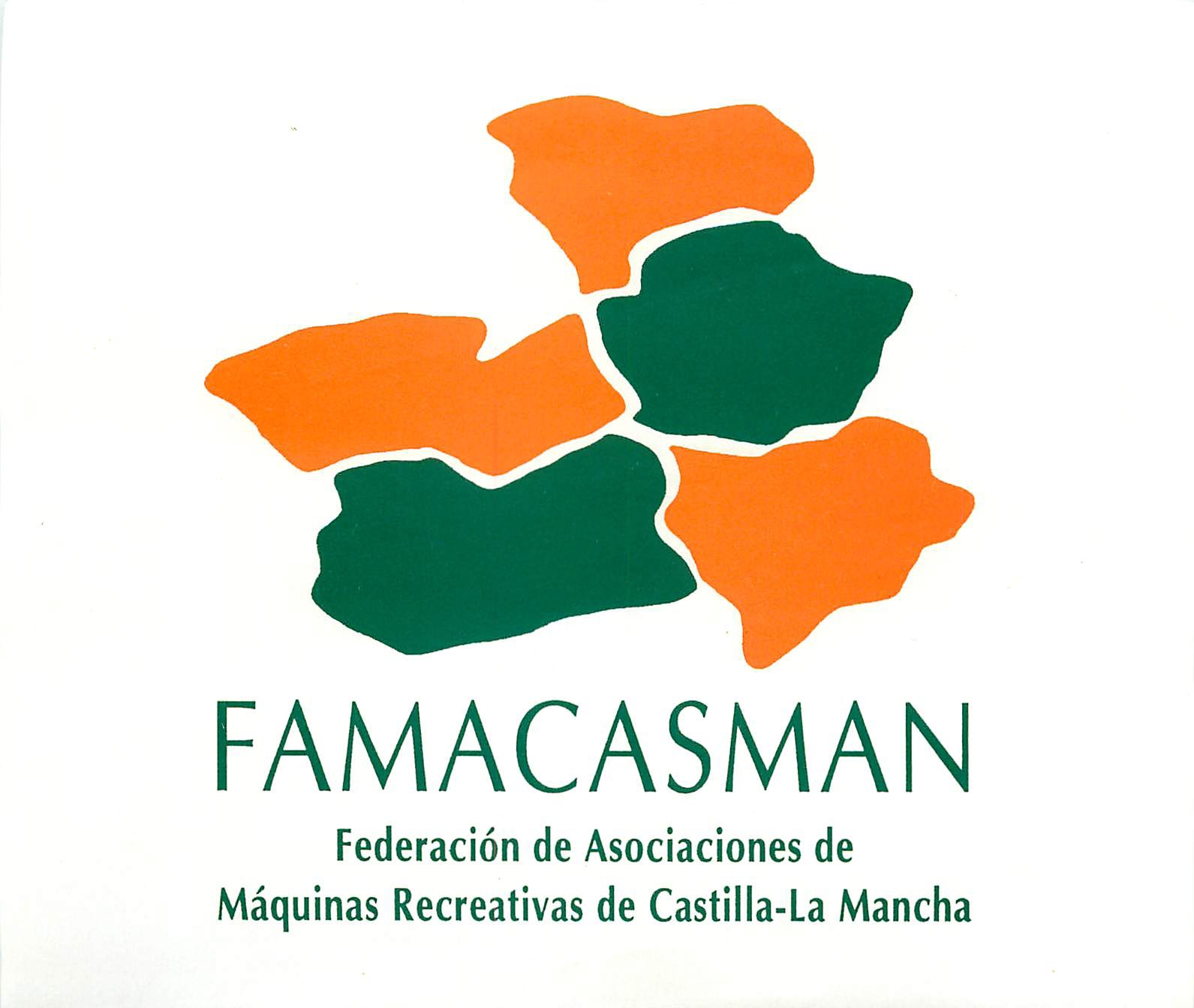 Orden de domiciliación de adeudo directo sepa:SEPA Direct Debit MandateTODOS LOS CAMPOS HAN DE SER CUMPLIMENTADOS OBLIGATORIAMENTEUNA VEZ FIRMADA ESTA ORDEN DE DOMICILIACIÓN DEBE SER ENVIADA AL ACREEDOR PARA SU CUSTODIAALL GAPS ARE MANDATORY ONCE THIS MANDATE HAS BEEN SIGNED MUST BE SENT TO CREDITOR FOR STORAGE.